ANEXO II 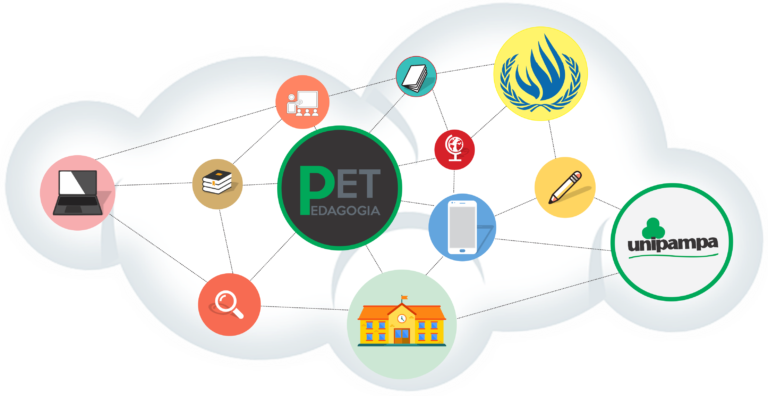 PROGRAMA DE EDUCAÇÃO TUTORIALSELEÇÃO DE BOLSISTAS E VOLUNTÁRIOSPET PEDAGOGIA/ Campus JaguarãoFICHA EXAMINADORANome:Semestre:Matrícula:Trajetória FormativaExplique suas razões e argumentos para participação no PET Pedagogia:Quais são seus conhecimentos sobre o Programa de Educação Tutorial e a sua ligação com a tríade universitária (Ensino, Pesquisa e Extensão)?